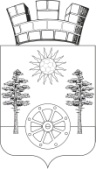 РОССИЙСКАЯ ФЕДЕРАЦИЯРОСТОВСКАЯ ОБЛАСТЬКРАСНОСУЛИНСКИЙ  РАЙОНМУНИЦИПАЛЬНОЕ ОБРАЗОВАНИЕ «ГОРНЕНСКОЕ ГОРОДСКОЕ ПОСЕЛЕНИЕ»АДМИНИСТРАЦИЯ ГОРНЕНСКОГО ГОРОДСКОГО ПОСЕЛЕНИЯПОСТАНОВЛЕНИЕот 25.07.2023 № 90/1р.п. ГорныйО внесении изменений в постановление Администрации Горненского городского поселения от 28.12.2021 №22В соответствии с абзацем четвертым пункта 1  статьи 78.1 Бюджетного кодекса Российской Федерации руководствуясь ст. 33 Устава муниципального образования «Горненское городское поселение», Администрация Горненского городского поселенияПОСТАНОВЛЯЕТ:Внести изменения в постановление Администрации Горненского городского поселения от 28.12.2021 №22 « Об утверждении Порядка определения объема и условия предоставления из бюджета Горненского городского поселения Красносулинского района субсидий на иные цели муниципальным бюджетным учреждениям Горненского городского поселения, в отношении которых функции  и полномочия учредителя осуществляет Администрация Горненского городского поселения»:пункт 1.3. Порядка дополнить пунктом 1.3.4. следующего содержания:«1.3.4.  Приобретение  и обслуживание лицензии программного продукта для обеспечения деятельности муниципального бюджетного учреждения культуры .Размер субсидии определяется исходя из расчета-обоснования суммы субсидии, предварительной сметы расходов, коммерческих предложений ». 2.    Настоящее постановление вступает в силу с момента обнародования. 3.    Контроль за исполнением настоящего постановления оставляю за собой.Глава Администрации Горненскогогородского  поселения                                                                           П.Ю.Корчагин                                           